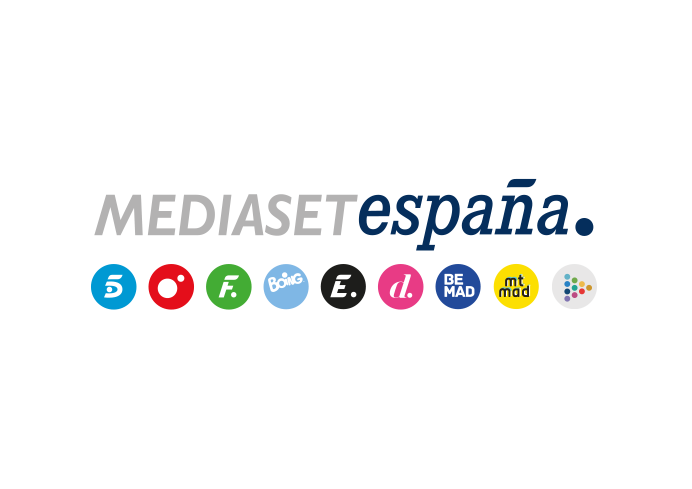 Madrid, 22 de enero de 2021Mediaset España bate su récord histórico de tráfico y cierra 2020 como el medio líder en consumo de vídeo digital tras crecer un 12%Con un total de 1.433 millones de vídeos vistos en PC, un 12% más que en 2019, ha batido ampliamente a Atresmedia (980 millones) y ha multiplicado por cinco a RTVE (280 millones). Han sido consumidos por una media mensual de 18,2 millones de usuarios únicos, su cifra más alta, tras mejorar su tráfico un 13% respecto al año anterior, según ComScore.Mitele se ha situado como la plataforma de televisión más vista en 2020 con un acumulado de 894 millones de vídeos en PC en 2020, un 37% más, superando ampliamente a Atresplayer, con 665 millones.Telecinco.es ha cerrado el año como la web de un canal de televisión más consumida con 363 millones de vídeos en PC, un 23% más que en 2019, frente a los 20 millones de vídeos registrados por Antena3.com. Igualmente, Cuatro.com, con 91 millones de reproducciones, ha batido las 10,7 millones registradas por LaSexta.com.La amplia y variada oferta de contenidos digitales que Mediaset España ha ofrecido a través de sus diferentes soportes en 2020 se ha situado como la más vista entre los medios de comunicación españoles con un acumulado de 1.433 millones de vídeos reproducidos, según datos de Videometrix PC de ComScore, que incluye el consumo realizado en PC a falta de contabilizar las mediciones en mobile. Una cifra que supone un crecimiento del 12% respecto a 2019 y que sitúa al grupo muy por delante de Atresmedia, que ha registrado 980 millones de vídeos, un consumo que se ha visto sobreestimado por el medidor en los meses de julio y agosto. Además, Mediaset España, que anotó su récord histórico de consumo en PC en el mes de octubre, ha quintuplicado a RTVE, con 280 millones.Mitele ha encabezado en 2020 el consumo digital dentro del grupo y se ha situado como la plataforma de televisión más consumida con un acumulado de 894 millones de vídeos en PC, un 37% más que en 2019. Se ha impuesto por casi 230 millones a Atresplayer, que ha registrado 665 millones de vídeos.A continuación, se ha situado Telecinco.es que, con 363 millones de vídeos reproducidos en PC, ha sido la web de un canal de televisión con mayor consumo del año tras crecer un 23% respecto a 2019 y multiplicar por 18 la cifra de Antena3.com, con 20 millones de vídeos vistos. Por su parte, Cuatro.com ha alcanzado los 91,2 millones de vídeos consumidos, un 6% más, frente a los 10,7 anotados por La Sexta.com.Por último, la plataforma de contenidos digitales nativos de la compañía, Mtmad, ha concluido el año con un total de 30 millones de vídeos reproducidos, logrando un crecimiento del 37% respecto al año anterior. Récord histórico de tráfico en 2020 En lo que respecta al tráfico, Mediaset España ha batido en 2020 su récord histórico con un promedio mensual de 18,2 millones de usuarios únicos, un 13% más que la cifra alcanzada en 2019 tras incrementar los datos de todos los soportes digitales del grupo, según datos de MyMetrix Multiplataforma de ComScore. En marzo, alcanzó su mejor dato mensual con 19 millones de usuarios únicos.Telecinco.es ha liderado el tráfico dentro del grupo con 10,5 millones de usuarios únicos al mes, un 23% más en 2019; Cuatro.com ha mejorado su promedio mensual hasta los 4 millones de usuarios únicos; al igual que Divinity.es, que ha crecido un 28% hasta los 3,2 millones de media mensual.En el apartado de las plataformas, Mitele ha finalizado el año con 2,6 millones de usuarios únicos de media mensual, un 8% más que en 2019, mientras que Mtmad ha finalizado 2020 con un promedio de 1,2 millones de usuarios al mes.Entre los nuevos soportes digitales del grupo han destacado el portal deportivo El Desmarque, con 4,7 millones de usuarios únicos de media al mes, con su récord absoluto anotado en mayo con 6,5 millones de usuarios únicos; y el diario generalista NIUS, que ha cerrado 2020 con 3,1 millones de usuarios únicos al mes tras batir su récord en abril con 4,5 millones.Mediaset España también lidera el consumo en diciembreEl último mes del año también se ha saldado con el liderazgo de Mediaset España en consumo de vídeo digital entre los medios de comunicación españoles con 122 millones de vídeos vistos en PC, un 5% más que en diciembre de 2019. El grupo se ha situado por delante una vez más de Atresmedia, con 102 millones de vídeos vistos en PC, y de RTVE, con 22 millones de vídeos reproducidos.Mitele ha vuelto a acaparar el mayor consumo de vídeo dentro del grupo con 72,5 millones de vídeos reproducidos en PC, un 15% más interanual. Mtmad, por su parte, ha firmado su segundo mejor dato histórico con 3,5 millones de vídeos vistos. Telecinco.es ha alcanzado en diciembre 33,3 millones de vídeos, frente a los 1,6 millones de reproducciones de Antena3.com, mientras que Cuatro.com ha mejorado su consumo un 11% sobre diciembre de 2019 hasta los 7,3 millones de vídeos reproducidos, frente a 1 millón anotado por LaSexta.com.